Путешествие в Тайны нашей планеты.(слайд 1)«Чудеса — там, где в них верят, и чем больше верят, тем чаще они встречаются». Играет музыка «А я не хочу,  стены, пол, потолок).О величие мира!
Постарался творец!
Стала тесной квартира 
И мне, наконец!Я уеду за солнцем,
За звездою полярной,Пусть дорога мне льётся,
Прямо под ноги тайной!Пусть горит это небо,
Всеми спектрами света,Где бы только я не был,
Обошёл лишь полсвета!Нас всегда будут тайныМанить за собою,
Мы не будем печальны,
Поддаваясь прибою!Чтобы каждое эхо
Тебе отвечало,Отстрани все помехиИ начни всё сначала!				(слайд 2. Название мероприятия)Ведущий: Добрый день, дорогие ребята. Сегодня мы совершим необычное, привлекательное путешествие по нашей Земле, узнаем много тайн природы, о которых не знали до этого. Ведущий.У природы есть необычная сила - удивлять. В высоких горах, обширных лугах и огромных океанах можно найти настоящие природные чудеса. Иногда наш мир открывается не просто удивительным, но и очень странным.   Ведущий. Странное. Непонятное. Загадочное. Необыкновенное. Необъяснимое. Диковинное. Непостижимое. Чудесное.Ведущий. Богат набор слов, которыми мы отмечаем невиданное ранее в природе, что нас удивляет. И если человек не знает сути таких явлений и верит в сверхъестественные силы, то это представиться ему таинственным чудом. И он хочет узнать о них больше.	Песня: «А я еду за туманом»Ведущий. Разгадать многие тайны нашей природы поможет мудрец со своими ассистентами – учеными.Ведущий. Вызывает интерес всё, что есть на свете.Сколько на земле чудес? -  спрашивают дети.Если тайны всех времен знать хотите вы,Слушайте уроки нашего мудреца.Наш мудрец с помощниками вам про всё расскажет,О великих чудесах мультики покажет,От древнейших пирамид и до наших днейОбо всём на свете всё известно им.Ведущий. Но и вам, ребята, придется немного проявить себя. Выходит Мудрец с длинной белой бородойМудрец: Я великий чародей,Друг и взрослых, и детей.Мне подвластно все кругом…Сделать ночь могу я днем,Заглянуть могу в века,Улететь под облака.Вам скажу я по секрету,Много я бродил по свету.Отросла за те годаВот такая бородаУбедился я с годами:Чудеса-то рядом с нами.Профессор. Ребята, мы ждем ваших чудо-вопросов о природе.  «Чудеса» с неба  (слайд 3, карта мира)Ученик 1. О, великий мудрец! У нас есть несколько необъяснимых чудес природы. Помогите нам разгадать, в чем их секрет.Мудрец: Слушаем мы вас и постараемся помочь узнать их тайны.Ученик 2. Удивительная история произошла в 1940 году в Нижегородской области (показать на карте). В один из жарких летних дней над деревней Мещеры Павловского района разразилась сильная гроза. И с первыми же каплями дождя на землю посыпались…серебряные деньги! Когда гроза ушла, мещерские жители собрали около…. тысячи монет чеканки времен Ивана Грозного.Ученик 1. В 1954 году жителей американского городка Давенпорта несказанно удивил ночной дождь, окрасивший все в голубой цвет(показать на карте).Ученик 2. А в 1933 году близ села Кавалерово, на Дальнем Востоке, ливень принес с собой множество медуз (показать на карте). Откуда же они взялись? Профессор. Какова разгадка этих на первый взгляд невероятных явлений? (слайд 4 Вихри).В жаркие летние дни над перегретой землей часто возникают небольшие пыльные вихри. Наблюдая за ними, нетрудно заметить, как вращающийся столб воздуха втягивает в себя с земли различные предметы – щепки, бумагу и т.п. Гораздо более мощные смерчи образуются при грозах. В таких случаях столб воздуха способен высоко поднять даже очень тяжелые предметы. Если на пути такого вихря (смерча) попадается река, пруд или озеро, вода из водоемов тоже устремляется вверх, образуя водяной столб. А причиной воздушных вихрей является большая разница между атмосферным давлением на небольших участках.Ассистент 1. Тут и кроется загадка невиданного дождя из серебряных монет в Горьковской области. Прошедшие ливни размыли грунт, и на поверхности оказался зарытый в землю сосуд с монетами. Возникший при грозе смерч, проходя над этим местом, поднял их в воздух. А немного позднее, когда воздушный поток ослабел, потерял свою силу, они упали на землю вместе с дождевыми каплями.  Вихри в сочетании с ветрами, дующими в высоких слоях атмосферы, способны переносить  различные предметы на весьма далекие расстояния.(слайд 5)Ассистент 2. Голубой дождь образовался таким образом: несозревшая пыльца американского тополя и вяза содержит вещество, которое окрашивает воду в голубой цвет. Сильный ветер поднял в воздух много пыльцы и, когда пошел дождь, она окрасила его в голубой цвет. А «кровавый» дождь бывает тогда, когда в воздухе оказывается много минеральных частичек красного цвета, они- то и окрашивают дождевые капли в красный цвет.(слайд 6. Торнадо)Ассистент 3. Что может упасть на землю с голубого небосклона? 
Вот однажды при ясной погоде с безоблачного неба вдруг посыпались апельсины.   Живые лягушки и рыбы — тоже, бывает, падает с неба.  А в 1904 году ураган разрушил в Марокко большие склады с пшеницей. Ветер подхватил зерно и понес его к берегам Испании. И там, к великому изумлению жителей одного местечка, с неба вдруг посыпалось зерно.«Чудеса на земле».(слайд 7)Ученик 3. Спасибо, что раскрыли секрет «подарков» с неба. А как вы объясните странные подземные явления? Вот послушайте.В 1921 г. в Горках под Москвой, у одного из жителей провалились дом и сад, на их месте осталась лишь огромная яма.Ученик 4. А вот какая необычная история произошла в городе Ельце в конце 19 века. На похороны купца Талдыкина собралась толпа народу. Гроб с телом умершего медленно опустили в могилу. Но вот тут-то и случилось невероятное! В какое-то мгновенье гроб исчез, провалился. Потрясенные люди увидели пустую темную яму. Религиозные люди сразу же объявили: купец был большим грешником, отчего земля якобы и не приняла его тела.    Ученик 3. Несколько лет тому назад в деревне Клетья Башкирии во многих домах стали раздаваться звуки, идущие из-под земли. Особенно ясно они слышались зимой в ночное время. Казалось, что подземные духи, пришедшие из сказки, ворочались в недрах земли и она, то глухо ворчала, то отвечала резкими звуками, похожими на пушечный выстрел. Порой подземные звуки, напоминали грохот ссыпаемого в подвал картофеля. Временами из-под земли шел сильный гул. Среди жителей деревни нашлись люди, которые вспомнили о душах грешников и стали говорить, что те не могут найти себе покоя, что это напоминает о себе нечистая сила. А что произошло в действительности?
     Профессор. В этом нет ничего сверхъестественного. Но прежде чем ответить вам, попрошу ребят разгадать наши загадки о полезных ископаемых.Загадки.В воде родится, а воды боится. (Соль)Он очень нужен детворе,          Он на дорожках, во дворе          Он и на стройке, и на пляже,          Он и в стекле расплавленном даже. (Песок)Мудрец. Молодцы, ребята! Ваши ответы помогут разгадать тайны данных событий. Вот послушайте. (слайд 7. Пещеры). Профессор. Земная кора сложена разнообразными горными породами. Среди них легко растворяемые – известняк, мел, гипс, соли.   Подземные водыих вымывают, вот и образуются под землей пустоты или пещеры. Такие пещеры называют карстовыми. Они иногда вызывают большие провалы. В такую пещеру и провалилась неожиданно земля.Ассистент 1. Изучив подземную географию башкирской деревни, геологи обнаружили, что под деревней протекает река Сонь, которая уходит под землю в двух километрах от деревни. Стало очевидным, что здесь под деревней на глубине 70—-100 м в песчаном слое образовалась большая пустота, так как вода вымыла песок и продолжала вымывать и углублять пещеру. В пещере, образовавшейся под деревней, периодически происходили обвалы пород, которые, попадая в воду, с грохотом неслись дальше.(слайд 9, 10. Карта Темникова и Ендовище).Ассистент 2. За такими чудесами не надо далеко ходить. Они рядом. Это наше Ендовище. Именно в такой воронке это озеро образовалось. Ведущий 1. Много тайн связана с животными и растениями. Давай посмотрим тайны цветов.Слайд 11. (Полевые цветы)   Танец «Вальс  цветов»«Чудеса на воде».(Слайд 12)   Ученик 1. А как можете объяснить такие чудеса?  Эта история произошла у реки Волги. Летней ночью небольшой поселок Федоровка, расположенный на высоком берегу реки, стал сползать в воду. Перепуганные жители выбежали из домов. Земля, где стояли дома, вздувалась, точно тесто на дрожжах, тут и там появлялись и исчезали трещины. Три дня опускался поселок к реке, было разрушено до основания 70 домов. Суеверные люди были убеждены, что тут вмешались потусторонние силы. Ученик 2. А летом 1966 г. подземные воды принесли несчастье тысячам жителей небольшого сицилийского города Агриженто. Первым заметил неладное смотритель местного музея, расположенного в здании собора. На глазах у него почва под зданием стала сползать, как кожа перезрелых абрикосов. Затем началось страшное: рухнуло одно здание, другое, третье... Огромный участок земли сползал по склону к морю. Жители города в панике покидали свои дома.Мудрец. Это для моих помощников не чудо, а обыкновенное природное явление.   (слайд 13. с разрезом горн пород).Профессор. Сила, которая потащила село в реку, была обыкновенная вода. Незадолго перед катастрофой прошли сильные дожди. Под Федоровкой находился водоупорный глинистый пласт, по которому в Волгу стекали подземные воды. После ливней почва, расположенная на водоупорном слое, напиталась водой, стала тяжелой и, словно по маслу, начала сползать по глинистому слою вниз. Так начался оползень — явление земное и вполне естественное и, кстати, не столь редко встречающееся. (слайд 14. Оползни)Ассистент 3. Ученые Сицилии изучили причины катастрофы, и выяснили, что силам природы тут помогли предприниматели из делового мира. Они за бесценок скупили оползневые земли на окраине города у моря и стали там строить многоэтажные дома. И земля под тяжестью домов стала сползать к морю.(Слайд 15. Берег Мокши).Ассистент. Оползневые процессы встречаются и у нас, на берегу реки Мокша. Река смывает берега, они разрушаются и обваливаются.Ассистент. Мы вам рассказали несколько историй, связанных с подземными водами и вызвавших у людей веру в чудеса, но, как видите, все эти чудеса творит природа, а не сверхъестественные силы. И наука география объясняет их.Мудрец: Я думаю, что мы прошли первое испытание.  И нам пора с вами проститься. Дальше вы должны продолжить путь без нас.Ведущий. Вот так наука география объяснила людям, почему происходили подобные «чудеса».             (Слайд 16.)                   Песня «У природы нет плохой погоды».Ведущий.  Ребята, а вам какие чудеса природы интересны?Тайны бермудского треугольника. (слайд 17 )Ведущий. Попробуем и вам раскрыть эту тайну.Ведущий. Дорогие друзья! Приглашаем вас  совершить путешествие по Атлантическому океану в район Бермудского треугольника, который покрыт тайнами и легендами. С собой  пригласили ученого Меридианыча, его сотрудников и пиратоведа, которые занимаются изучением этого района земного шара. Итак, в путь!Звучит тихая музыка. Выходят действующие лицаВедущий. Меридианыч, слово Вам. Меридианыч. Это район Атлантического океана, соединяющей Бермудские острова, южную оконечность полуострова Флорида и острова Пуэрто- Рико (показывает на карте). В этом месте исчезло множество кораблей и самолетов. Причем, таинственные исчезновения известны уже со времен Колумба. Недаром молва нарекла Бермудский треугольник адовым кругом, треугольником смерти, морем привидений, кладбищем Атлантики. (Слайд 18, 19. Затонувшие корабли)1-й сотрудник. Бермудские острова открыты испанским мореплавателем Хуаном де Бермудесом и названы его именем. Это один из «котлов», в котором «варится» погода для Европы и Азии. Много опасных зон в этой местности.2-й сотрудник. (Музыка ). Зябкой пасмурной ранью 29 мая 1609 г. эскадра отошла от берегов Европы. Земля спала, не ведая, что отрываются от него плавучие дома-корабли с  душами человеческими, вчера - грешными, завтра - святыми. Они плыли в Америку.Музыка смолкает.1-й сотрудник. Поутру адмирал Сомерс проснулся поздно. Высунул голову в иллю- минатор - ни ветра, ни облачка. Фиолетовая вода за бортом цвела красными пятнами. «Море смерти, Capracco...» — бледнея, прошептал адмирал. - Оно затягивает корабли, опутывает красными водорослями, сводит с ума моряков. Проклятое место, кладбище кораблей!Музыка. К.А. Караев «Гроза» из балета «Тропою грома».2-й сотрудник. Неведомые течения отнесли корабли эскадры к Саргассову морю — средоточию страшных легенд и суеверий, ужасу парусного флота. Никто больше не видел ни этого парусника, ни членов его экипажа. О судьбе судна ничего не известно. Бермуды не хотели расставаться со своими пленниками. Океан брал дань, как и сегодня, ….в наши дни.Ведущий. Рассмотрим хронологию трагических событий.(слайд 20).1-й ученик. 1840 г. Неподалеку от Багамских остров обнаружено французское судно «Розали», покинутое экипажем. Судно и груз находились в полном порядке.2-й ученик. 1854 г. В районе Бермудских островов исчезло английское судно «Белла».(Слайд 21).1-й ученик.1872 г. Таинственная история бригантины «Мэри Селей», следовавшей из Нью-Йорка и покинутой экипажем.2-й ученик. 31 января 1880 г в 14 ч. 10 мин. от Бермудских островов отошел британский корабль «Атланта». На пути в Англию он исчез, не оставив никаких следов.(Слайд 22).1-й ученик. 5 декабря 1945 г. пять бомбардировщиков-торпедоносцев с ревом пробежали по взлетной полосе авиабазы ВМС и поднялись в воздух. 19-е звено должно было совершить патрульный полет. Обычно экипаж состоит из 3 чел., включая пилота, но в этот день 1 чел. не явился на аэродром к началу полета... . Остальным 14 летчикам из 19-го звена вернуться на базу было не суждено.(Слайд 23).2-й сотрудник. Недалеко от Багамских островов, аквалангисты обнаружили остов корабля, две бронзовые пушки и свинцовые ядра к ним, изготовленные, как полагают, в конце XVI в. или начале XVII в. Археологи пришли к выводу, что найденный корабль, по всей вероятности, «Пинта» — одна из каравелл, принимавших участие в американской экспедиции Колумба. В 1499 г. «Пинта» отправилась в очередное плавание к берегам Америки, но попала в жестокий шторм и затонула.    Ведущий. Итак, какие гипотезы высказывались?(Слайд 24).Меридианыч. Американский писатель Чарльз Берлиц, в своей книге «Бермудский треугольник», пишет: «Большинство комментаторов, затрагивающих события в Бермудском треугольнике, ограничиваются тем, что характеризуют их как неподдающиеся объяснению загадки. Большинство кораблей исчезало при хорошей погоде, не оставляя после своей гибели ни обломков, ни масляных пятен на воде, ни спасательных лодок, ни погибших в море или на близлежащих пляжах».(Слайд 25).1-й сотрудник. Перелистаем страницы книги «Все чудеса в одной книге» немецкого писателя Хельмута Хефлинга, читаем: «Среди прочих причин назывались губительные волны, вызванные подводными землетрясениями, метеоры, врезавшиеся в самолеты, нападение неизвестных морских чудовищ, вихри в электромагнитном или гравитационном полях, которые вызывают аварии и топят корабли. И якобы на глубине полутора километров есть неизвестный источник энергии, который по сей день оказывает влияние на компасы и электронику современных кораблей и самолетов».2-й сотрудник А вот мнение Рона Райта, представителя прессы Береговой охраны США: «Большинство происходящих в Бермудском треугольнике несчастных случаев можно отнести на счет природных условий этих мест. Среди них важнейшую роль играют Пэльфстрим с его бурным и вихреобразным течением, которое быстро скрывает все свидетельства катастрофы, и характер погоды в Карибском море, чьи капризы непредсказуемы и часто застают врасплох пилотов и моряков, из-за частой смены местных течений под совместным воздействием ветров и рифов постоянно меняются навигационные условия, что может стать для мореплавателей роковым... . Сотрудники Береговой охраны не видят ничего загадочного в гибели кораблей или самолетов в специфических условиях этой части океана».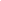 Ведущий. Чем же тогда обусловлено большее по сравнению с другими районами количество морских и воздушных аварий в Бермудском треугольнике?(Слайд 26).Меридианыч. Во первых, в этом районе чаще проходят суда и пролетают самолеты.  Во-вторых, здесь более сложных климатические для полетов и плаваний. На них влияют теплые воды Гольфстрима. В третьих,  сильное течение Гольфстрима быстро уносит обломки потерпевших бедствие воздушных и морских судов. Отсюда и иллюзия их бесследного исчезновения.(Слайд 27).В четвертых, это район пиратства.Легенда о Бермудском треугольнике возникла в результате небрежно проведенных расследований. Эту легенду повторяли такое бесчисленное множество раз, что в конце концов ее стали воспринимать как нечто достоверное.Ведущий.   Откуда берутся мифы, подобные Бермудскому треугольнику?Меридианыч, слово Вам. Меридианыч. Человеку хочется приобщиться к какой-нибудь тайне,  они любят поговорить о таинственных явлениях и выдвинуть свои объясняющие эти явления. Бермудский треугольник не научная проблема, а легенда, созданная людьми в погоне за сенсацией.Ведущий. Проплываем мимо Бермудских островов... . Слово пиратоведу.Пиратовед. Бермудские острова.... Карибское море... — один из главных районов древнего и современного пиратства. Пираты нападали на корабли, захватывали и грабили их. Многие корабли в результате этого и пропали.Предлагаем Вашему вниманию некоторые выражения из Словаря пирата:(слайд 28) Пиратовед. «Словарь пирата»: Абордаж - излюбленный пиратский способ ведения боя. Корабли сцепляются бортом к борту и на их палубах начинается рукопашная схватка.
Галион - быстроходный, хорошо вооруженный корабль XV-XVI вв.
Пиастр - старинная испанская монета.
«Веселый Роджер» — пиратский флаг с черепом и костями на черном фоне, который морские разбойники поднимали на мачте перед боем, дабы нагнать страху на противника.
Каперы (корсары) - пираты, получившие от своего монарха разрешение на грабеж судов других государств.
Флибустьеры - пираты, занимавшиеся разбоем в Карибском море.
Прогулка на доске - название весьма распространенной казни на пиратских судах. Пленнику завязывали глаза, связывали за спиной руки, после чего заставляли идти по доске, выставленной за борт. Естественно, что скоро несчастный оступался и под хохот разбойников отправлялся кормить рыб.(Слайд 29).Пираты. Выбегают, танцуют «Пиратский танец». Кричат:1.Пиастры, пиастры!2.  На абордаж!1. Ага, попались! 2.Теперь вы в наших руках! Меридианыч... Пиратовед...1. Считайте, что ваше путешествие закончено! Хотя, нет... .(обращается к зрителям) Ответите на наши вопросы, тогда может быть и отпустим их, а иначе придется для них устроить «прогулку по доске». Вопросы зрителям.1. Что для нас всего дороже? Ответ: жизнь и приключения.2. А что для нас всего милее? Ответ: мешок с пиастрами.1. И это знают! Ну, тогда... как называется наш флаг? Ответ: Веселый Роджер.2. А как называемся мы? Ответ: пираты-флибустьеры.1. Да, грамотный народ пошел. Все про нас знают. Ну, что же, жалко вас отпускать, весело с вами... Ладно, плывите себе на здоровье, мы сегодня добрые. 2. Пойдем менее грамотных искать!(Уходят под музыку.)Ведущий.   Спасибо,  вам, большое! Вы нам подробно объяснили разгадку еще одной тайны природы. Слайд Ведущий. Сколько тайн хранит Земля, сколько чудес.
Жизни человеческой не хватит, чтоб познать хотя бы часть небес.			Выходят все участники)Песня  ГЛОБУС  слайд Ведущий. Наше сегодняшнее путешествие закончилось. Но на нашей планете осталось еще множество тайн, загадок,  необычных  и загадочных мест. Они ждут своих исследователей. Вас, дорогие друзья!Слайд. Ведущий. До новых встреч!ЛитератураБаринова И.И., Елховская Л.И., Николина В.В. Внеклассная работа по географии. –М, Просвещение, 1988Сценарий вечера-путешествия «Тайны Бермудского треугольника». Ж-л «География в школе», №2, 1999Глобус: Географический научно-художественный сборник/ Сост.:Л.Алешина. Л.: Детская литература, 1990Максимов Н.А. За страницами учебника географии. М.: Просвещение, 1988Интернет-ресурсыМузыкальное сопровождение: П.И. Чайковский «Вальс цветов»; И.О. Дунаевский «Вольный ветер» (оперетта, начало); К.А. Караев «Танец черных», «Гроза» из балета «Тропою грома»; Г.И. Тладков «Бременские музыканты», инсценировка (танец разбойников), афро-кубинские ритмы.